«Экскурсия в кабинет Ольги Владимировны» ( медицинской сестры)Цель: ознакомить детей с медицинским кабинетом, с его местоположением в здании детского сада, с оборудованием и медицинскими инструментами, их назначением, работой Ольги Владимировны.Задачи:воспитательные: воспитывать у детей уважение к людям разных профессий и к труду медицинского работника, воспитывать чувство взаимовыручки, стремление оказать помощь друг другу;развивающие: развивать внимание детей в процессе знакомства с новой обстановкой, развивать познавательный интерес и активность детей с помощью наводящих вопросов в ходе беседы, развивать умение излагать свои мысли, поощрять самостоятельность мышления и умение делать выводы, развивать способность передавать чувства и мысли с помощью законченных предложений, развивать воображение и память;образовательные: расширить знания детей о работе медицинской сестры, обогатить словарный запас детей, поупражнять в пользовании этими словами в своей речи и в ходе сюжетно-ролевой игры «Больница», продолжать совершенствовать диалогическую форму речи.Работа над словарем: активизация (расширение)словарного запаса детей понятиями : йод, зеленка, бинт, градусник, ростомер, весы, кушетка,Предварительная работа:• беседа о правилах безопасного поведения в медицинском кабинете;• чтение стихотворения С. Михалкова «Прививка»;• организация сюжетно-ролевой игры «Больница»;• беседа «На приеме у врача»;• Дидактическая игра «Профессии».Интеграция образовательных областей: познавательное развитие, речевое развитие, социально-коммуникативное развитие, физическое развитие, труд.Вводная часть:Воспитатель: Здравствуйте, ребята! Как вы себя чувствуете? (Ответы детей). Давайте, мы с вами еще раз громко поздороваемся и пожелаем друг другу здоровья. (Дети здороваются). Хорошо. А сейчас попробуйте отгадать мою загадку:Кто у постели больного сидит?И как лечиться он всем говорит.Кто болен — он капли предложит принять.Тому, кто здоров, — разрешит погулять. (Врач)- Молодцы! А кто в детском саду всегда следит за вашим здоровьем? (Медсестра).- Чтобы сохранить ваше здоровье у медсестры в детском саду очень много работы. А чтобы узнать в чем она состоит, я приглашаю вас на экскурсию в медицинский кабинет. Но сначала давайте вспомним, как зовут нашу медсестру и правила поведения в ее кабинете.( ответы детей)-Какая наша Ольга Владимировна?( ответы детей).-Вы, правы, наша Ольга Владимировна добрая, умная, красивая, никогда вам не делает больно  и заботится о вас.При входе в кабинет нужно обязательно поздороваться. Здороваясь, мы желаем здоровья другому человеку.Не шуметь и не толкаться.Ничего не трогать в кабинете без разрешения.Можно спрашивать у медсестры обо всем, что вы хотели бы узнать. Для этого нужно поднять руку. И так в путь, построились друг за другом.Воспитатель с детьми заходят в кабинет и здороваются.Воспитатель: - Ребята, опишите, какой кабинет? (Просторный, уютный, красивый, чистый, интересный, состоит из двух кабинетов).- В этом помещении медсестра пишет все документы.-Ольга Владимировна, скажите, пожалуйста, а что вы пишите на таком большом листе бумаги? (Это меню).Медсестра: А вы знаете, что такое меню? (Ответы детей). Я на каждый день недели пишу меню. Оно необходимо для поваров, чтобы в пище детей были все полезные пищевые компоненты и витамины. Надо все правильно посчитать, чтобы повара могли приготовить вкусную еду, но главное, чтобы блюда были полезными, аппетитными, чтобы все дети ели их с удовольствием и росли красивыми и здоровыми.Воспитатель:- Ребята, как вы думаете, какие продукты необходимы детям каждый день? (Молоко, хлеб, мясо, фрукты, овощи и т. д.).Молодцы! Давайте вспомним нашу пальчиковую гимнастику про витамины.«Компот».Будем мы варить компот,Левую ладошку держат «ковшиком», указательным пальцем правой руки «мешают».Фруктов нужно много.Вот:Будем яблоки крошить,Загибают пальчики по одному, начиная с большого.Грушу будем мы рубить.Отожмем лимонный сок,Слив положим и песок.Варим, варим мы компот.Опять «варят» и «мешают».Угостим честной народ.Воспитатель: Ребята, как вы думаете, а для чего в медицинском кабинете весы? (Чтобы взвешивать детей, сравнивать, на сколько поправились).- А для чего в кабинете ростомер? (Чтобы измерять рост, сравнивать, на сколько дети подросли).-Ольга Владимировна, скажите, пожалуйста, у нас в детском саду много детей, как же вы запоминаете, как всех зовут, кто, где живет, какие прививки сделаны, а кому еще не сделали прививки?Медсестра: У каждого ребенка в нашем саду есть карточка, в которой записаны все сведения.Далее медсестра показывает детям, где и как хранятся все карточки.Воспитатель: Ребята, вы уже успели многое увидеть и рассмотреть, прежде чем познакомится с обстановкой в следующем кабинете, давайте дадим вашим глазкам отдохнуть. Проводится гимнастика для глаз«Глазки»Чтобы зоркими нам быть-нужно глазками крутить(Вращать глазами по кругу по 2-3 сек.)Зорче глазки, чтоб глядели,(В течении минуты массажировать верхние и нижние веки,не закрывая глаз.)Разотрем их еле – еле. Нарисуем большой круг(Глазами рисовать круг)И осмотрим все вокруг (влево, вправо)Чтобы зоркими нам стать, нужно на глаза нажать(Тремя пальцами каждой руки, легко нажать на верхнее веко соответствующего глаза и держать 1-2 сек.)Глазки влево, глазки вправо,(Поднять глаза вверх, опустить, повернуть вправо, влево)Вверх и вниз и все сначала.Быстро, быстро поморгать, (Моргать в течение минуты)Отдых глазкам потом дай. Нужно глазки открывать,(Широко открывать и закрывать глаза с интервалом в 30 сек.)Чудо, чтоб не прозевать. Треугольник, круг, квадрат,(Нарисовать глазами геометрические фигуры по и против часовой стрелки)Нарисуем мы подряд.После гимнастики медсестра приглашает детей в процедурный кабинетВоспитатель: Какие медицинские предметы (инструменты) вы видите в этом помещении? Назовите их (шприц, вата, таблетки, йод, зеленка, термометр и т. д.). Как вы думаете, что делают в этом кабинете? Как он называется?(дают детям лекарства, лечат раны и ссадины, измеряют температуру  и т. д. Это процедурный кабинет).Медсестра: Ребята, скажите, можно детям трогать, играть с медицинскими инструментами, самостоятельно пить лекарства? Почему? (Нельзя. Это очень опасно. Можно пораниться, уколоться, отравиться и т. д.).Воспитатель: Вот и подошла к концу наша с вами экскурсия. Давайте скажем нашей Елене Николаевне спасибо за очень интересную информацию о работе медсестры в детском саду и попрощаемся с ней (Спасибо, до свидания). Ну а нам пора возвращаться к себе в группу, давайте поедем на волшебном поезде, встали друг за другом и поехали.Дети возвращаются в свою группу.- Ребята, вам понравилось побывать в гостях у Ольги Владимировны?( ответы детей).- Можно я вам предложу сделать для нее подарок?( ответы детей)- давайте, сделаем шапочки для мед.сестры и подарим нашей Ольге Владимировне. Проходите к столам там вы найдете все необходимое.На столах лежит бумага, образец работы, красная бумаганор.Мастер-класс в технике оригами « Медицинская шапочка»Назначение: атрибут для сюжетно-ролевой игры, подарок мед.сестре.Цель: Изготовление поделок в технике оригами.Задачи:- учить детей различным приемам работы с бумагой, таким, как сгибание, многократное складывание;-развивать мелкую моторику рук;-развивать творческие способности, воображение, фантазию;- расширять коммуникативные способности детей.- вызвать желание сделать подарок для взрослого человека.Необходимый материал:-квадрат из белой бумаги;-ножницы;-клей;-красная бумага для украшения.Пошаговый процесс изготовления:Сложить пополам квадратный лист белой бумаги.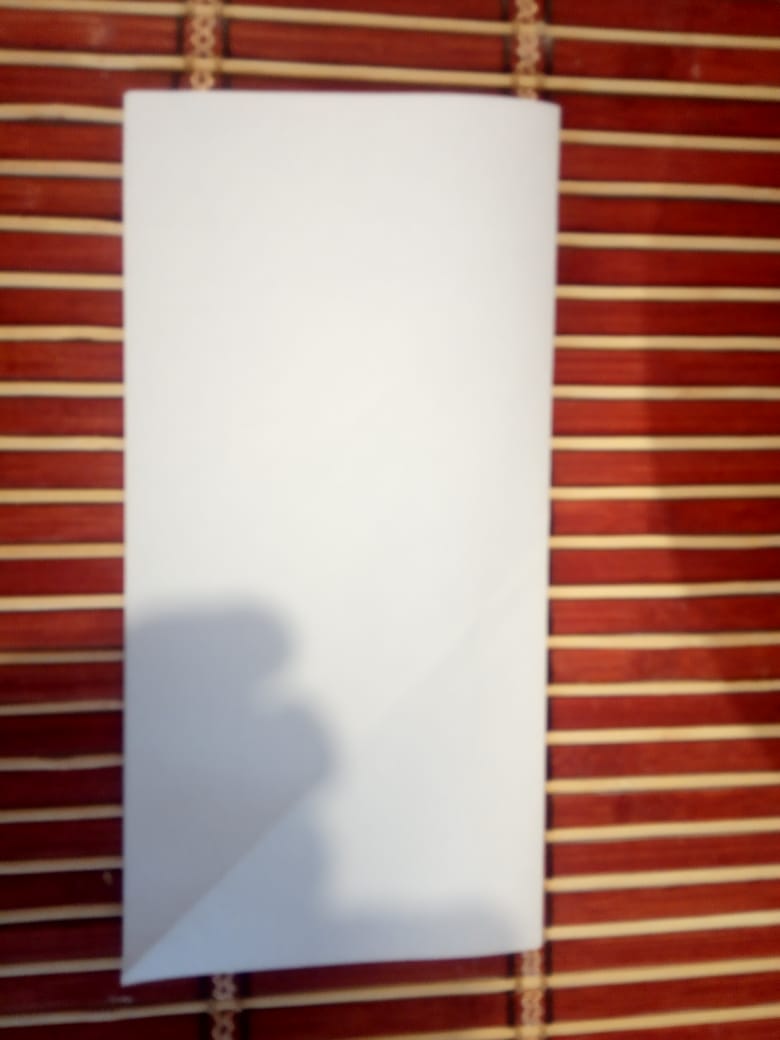 Развернуть заготовку.Сложить еще раз пополам.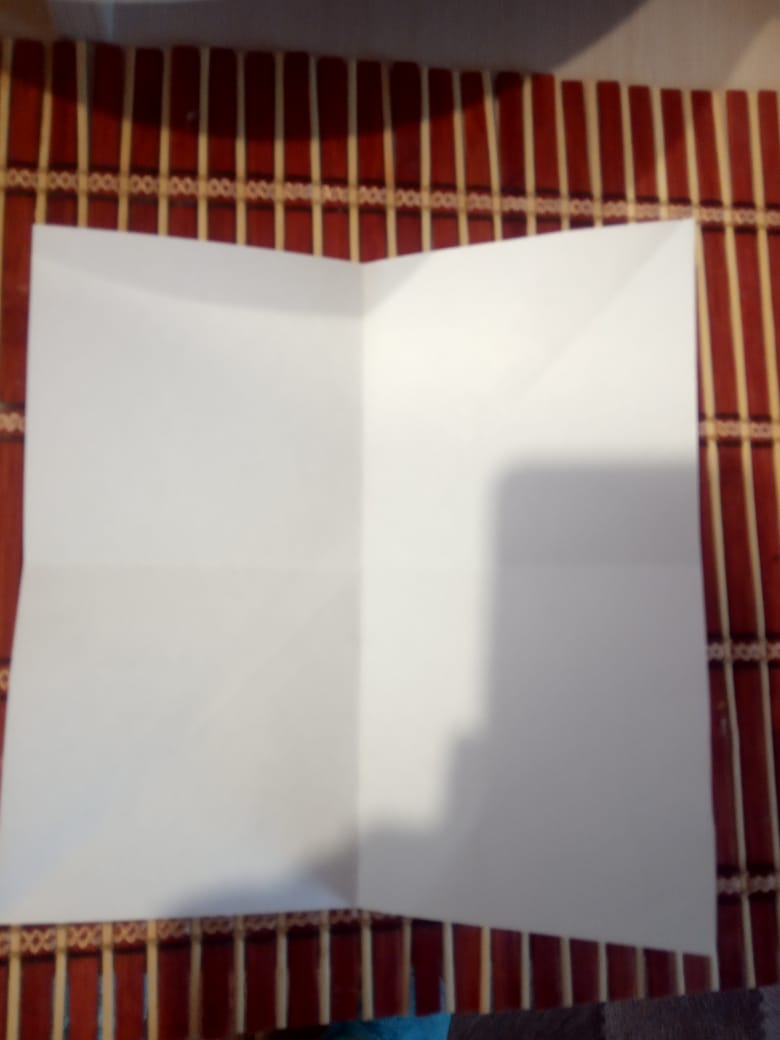 Отвернуть небольшую полоску на заготовке.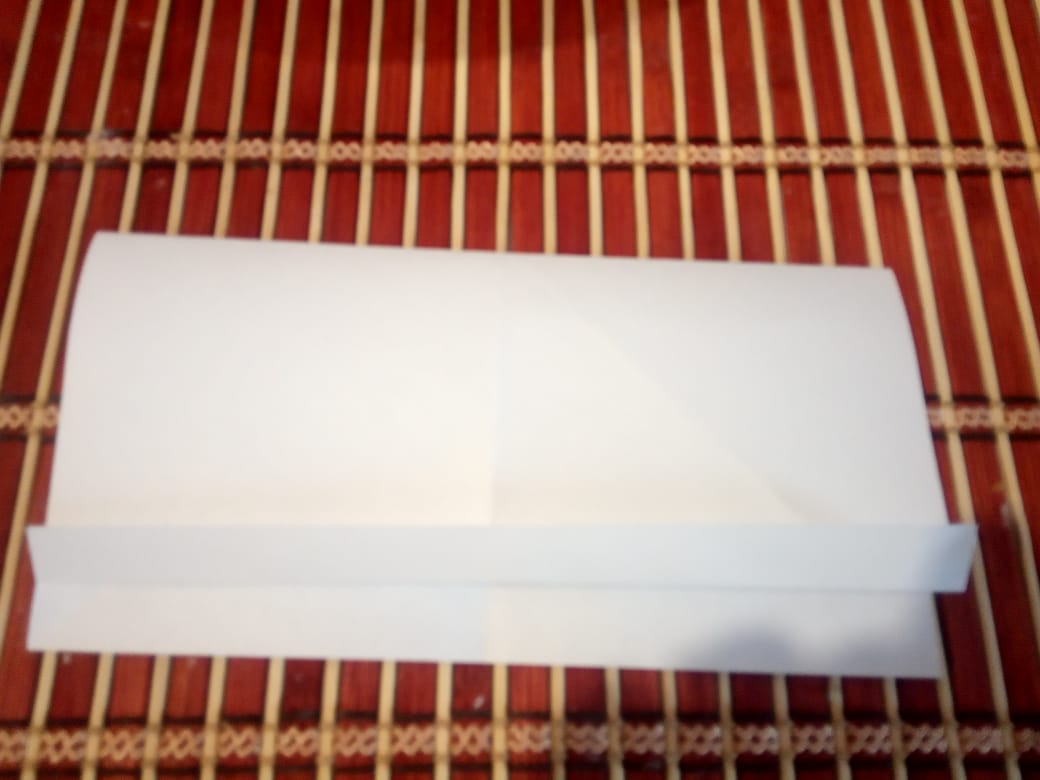 Перевернуть заготовку. Сложить обе половинки к намеченной линии.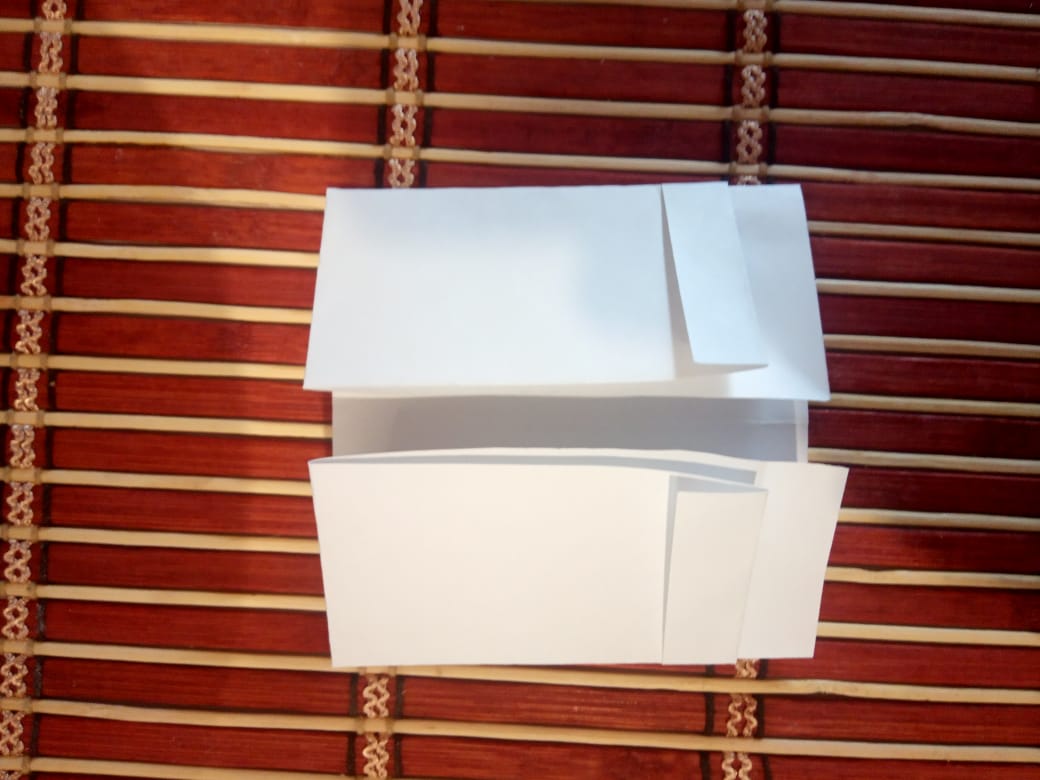 6.Отвернуть верхний слой бумаги под углом.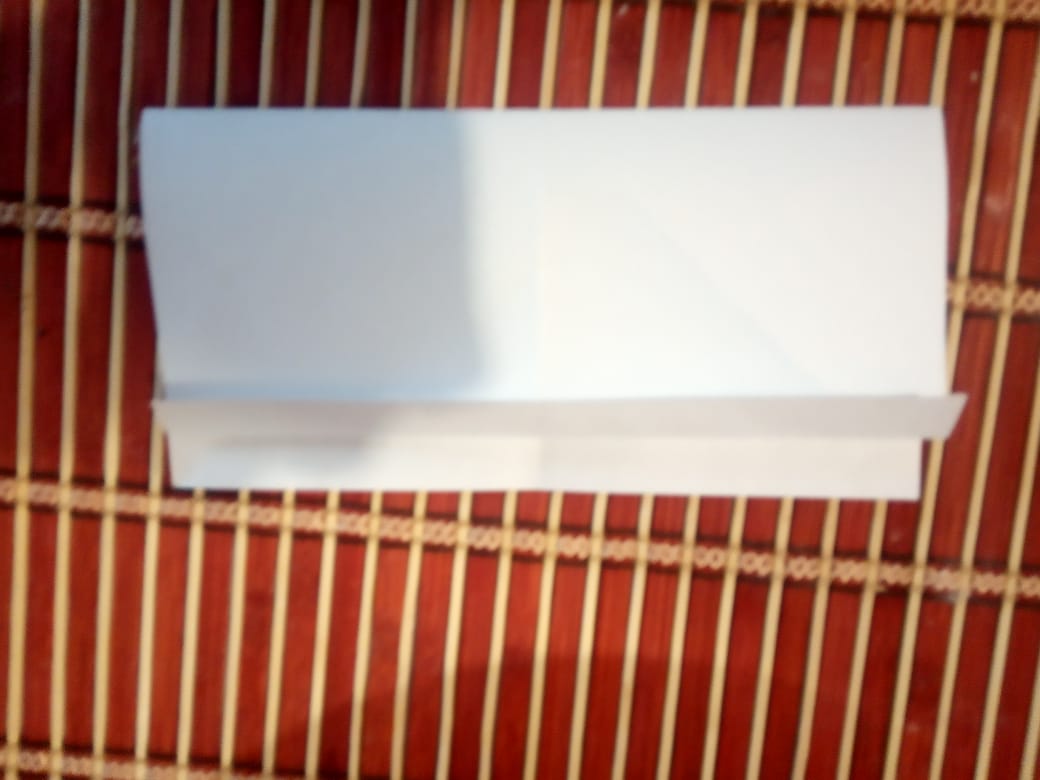 Нижнюю полоску поднять вверх.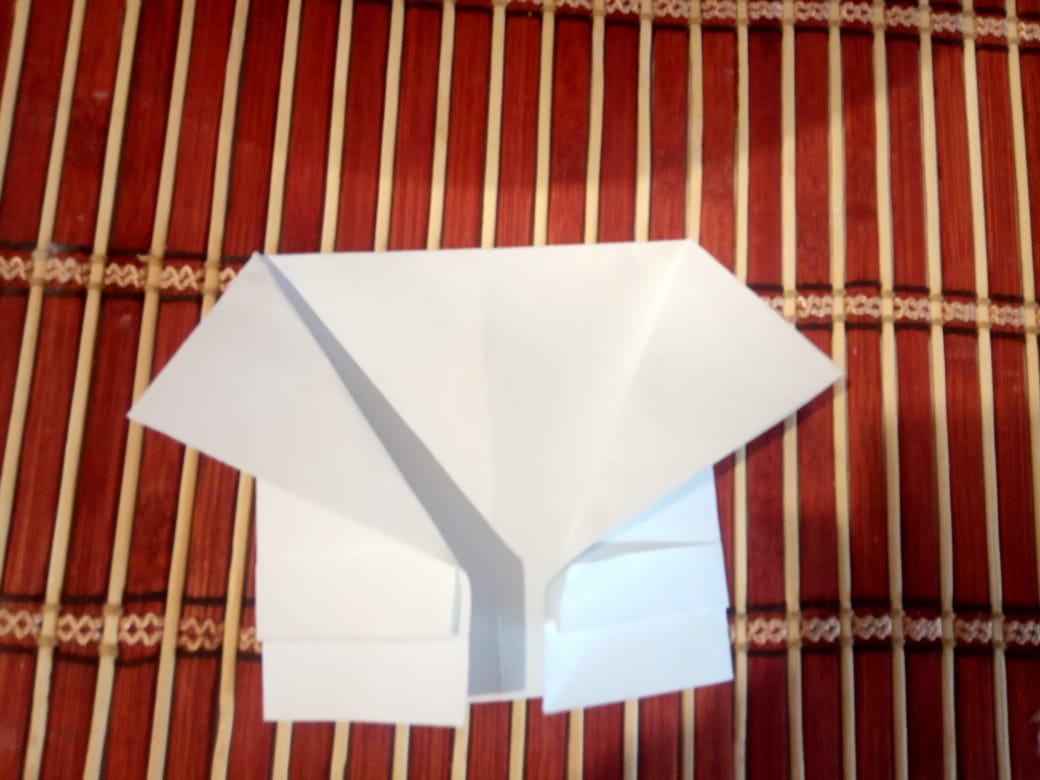 8. Сформировать донышко медицинской шапочки.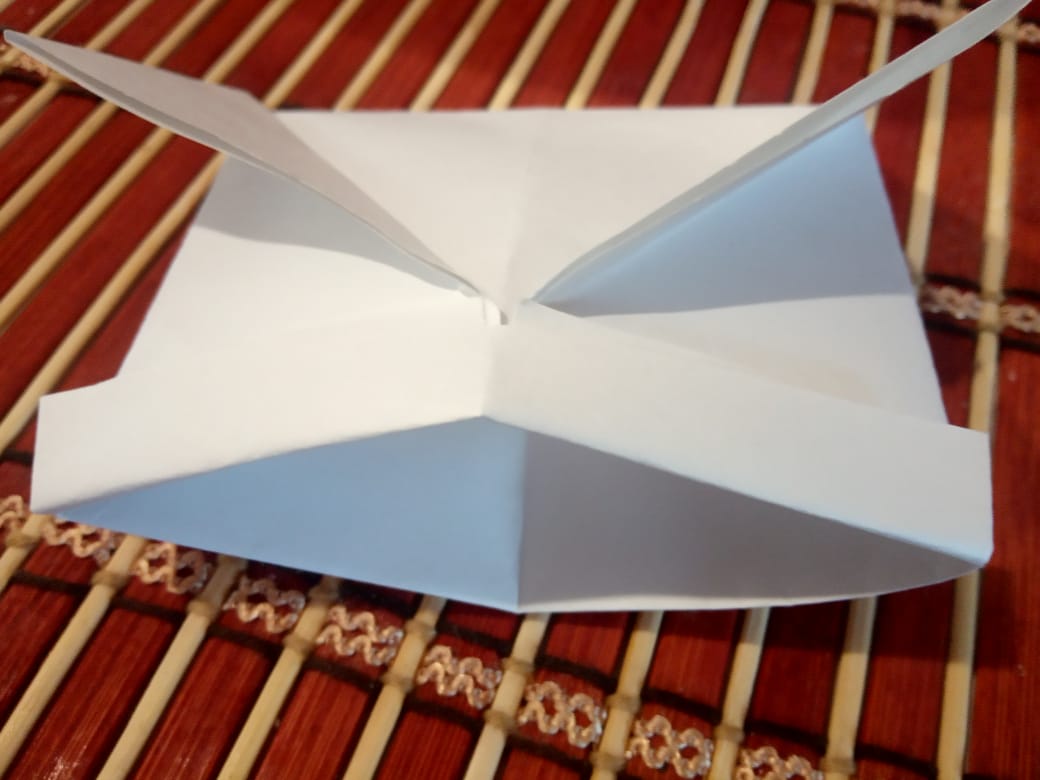 Вырезаем 2 полоски для крестика и приклеиваем или рисуем его карандашами красного цвета.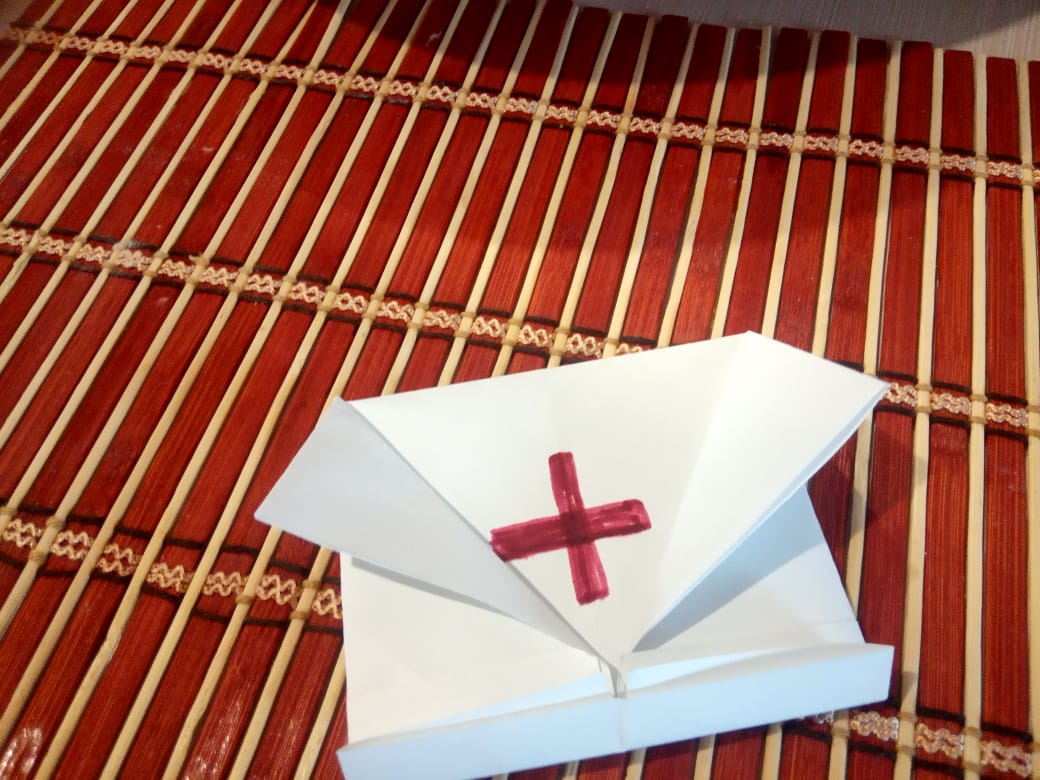 Медицинская шапочка готова.-Дети, посмотрите, какие аккуратные у нас получились шапочки!- Что мы можем с ними сделать? ( ответы детей).- Правильно, мы можем подарить несколько нашей медсестре,  я думаю она обрадуется. А с остальными поиграть в больницу. 